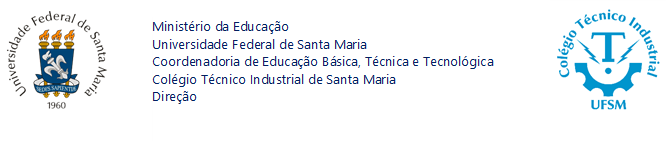 AUTORIZAÇÃO PARA DESCONTO EM FOLHAAo: Diretor do Departamento de Contabilidade e Finanças.Autorizo o desconto em folha de pagamento, no caso da não apresentação da Prestação de Contas até a data de ............., referente ao presente processo de concessão de taxa de publicação, para a publicação no periódico ........., do artigo.........., para a(o) aluna(o).........................., participante do Projeto registrado no GAP sob o N. ……….. no valor de R$ .................., concedida nesta data.RESERVADO AO DCF/UFSM:Encaminhado para desconto em folha de pagamento à Pró-Reitoria de Gestão de Pessoas.Of. n° ......../......../........... DCF/UFSM, em ........./ ........./..........NOMESIAPE N.DATA:DATA: